
Agenda Item:		MDate: 			October 18, 2018Title: 	First Review of Request for Appeal of a Performance Level Designation for a Specific School Quality Indicator for Schools Presenter: 	Beverly W. Rabil, Director, Office of School Improvement, Division of Student Assessment and School Improvement
Email:	 		Beverly.Rabil@doe.virginia.gov		Phone: (804) 225-2865Purpose of Presentation: Executive Summary:  
In July, Dr. Lane convened a meeting of the Superintendent’s Leadership Advisory Committee, to discuss the 2018-2019 appeals process.  On September 4, 2018, a Superintendent’s Email about the appeals process for 2018-2019 was sent to division superintendents with the appeals form attached.  The schools in the chart below are Accredited with Conditions for the 2018-2019 school year and have submitted a Virginia Department of Education Office of School Improvement Appeal Form.Data for the school division is included in Attachment A1.  The attachment contains the school’s appeal form and achievement data.  Specific information about the appeal is contained in the attached appeal form.  The chart below contains the indicator(s) and a brief summary of the reason for the appeal. *See Background Information and Statutory Authority for small n information.Action Requested:  The Board is asked to waive first review and take action October 18, 2018.Superintendent’s Recommendation: The Superintendent of Public Instruction recommends that the Virginia Board of Education waive first review and deny the Request for Appeal of a Performance Level Designation for a Specific School Quality Indicator from Chesapeake City Public Schools for Rena B. Wright Primary School and Truitt Intermediate School.Rationale for Action: Appeal data for these schools do not represent limited circumstances that warrant special consideration in designating performance levels.Previous Review or Action:  Previous actions of the Board, if any, and historical information on accreditation status are included with the information for each school in the attachments. Background Information and Statutory Authority:This Board item relates to Priority 1 of the Virginia Board of Education Comprehensive Plan: 2018-2023 to provide high-quality, effective learning environments for all students.The 2018 Standards of Quality at § 22.1-253.13:3 provide that the Board's regulations establishing standards for accreditation shall ensure that the accreditation process is transparent and based on objective measurements and that any appeal of the accreditation status of a school is heard and decided by the Board.The 2017 Standards of Accreditation at 8VAC20-131-380.F.6 provide that the board shall provide a process for a local school board to appeal the performance level designation for a specific school quality indicator for any school in the division. The board shall grant such appeals only in limited circumstances that warrant special consideration in designating performance levels. In order to appeal such designation the local school board shall submit a request to the board, signed by the chairman of the school board and the school superintendent, explaining why the school board is appealing the designation and shall include documentation supporting the request to change the performance level designation.Small n Rules Used for Determining State Accreditation  (Criteria Updated August 2018)For student groups where the current year rate includes 30 or more students, the performance level is based on the current year or the three-year cumulative rate, whichever is more favorable. (This rule is unchanged from the July 2018 release.)For student groups where the current year rate includes less than 30 students and is Level One or Level Two, the group’s performance level will be based on the current year rate, or the three-year cumulative rate, whichever is more favorable. (This rule represents a change from the July 2018 release. The rule now applies to all indicators. Previously, the rule applied only to achievement gap indicators. This rule also allows the more favorable rate between the current year and the three-year cumulative rate to be selected when the current year rate includes less than 30.) If the current year rate includes less than 30 students and is Level Three, the performance level will be based on the three-year cumulative rate if it includes 30 or more students. If the three-year cumulative rate also includes less than 30 students, the indicator is excluded from consideration. (This rule is unchanged from the July 2018 release)Timetable for Further Review/Action:NoneImpact on Fiscal and Human Resources: The Office of School Improvement will use the academic review budget to fund appropriate technical assistance. Attachment A1                                                        Virginia Department of Education	  Page 1 of 1State/Federal Accountability DataTruitt IntermediateGrades: 03 - 05Chesapeake CityState Accountability - Accreditation DesignationAccreditation is based on assessments taken in the previous year.State Accreditation Pass Rates by Assessment YearFederal Accountability StatusFederal Accountability Pass Rates by Assessment Year* This data reflects the first administration of new Standards of Learning assessments based on new content standards.Attachment A1Virginia Department of EducationOffice of School ImprovementAppeal Form Division: ChesapeakeSchool: Truitt Intermediate School/Rena B. Wright Primary SchoolAs stated in the Standards of Quality (§ 22.1-253.13:3), the Board's regulations establishing standards for accreditation shall ensure that the accreditation process is transparent and based on objective measurements and that any appeal of the accreditation status of a school is heard and decided by the Board.As stated in the Standards of Accreditation (8VAC20-131-380.A.6.), the board shall provide a process for a local school board to appeal the performance level designation for a specific school quality indicator for any school in the division. The board shall grant such appeals only in limited circumstances that warrant special consideration in designating performance levels. In order to appeal such designation the local school board shall submit a request to the board, signed by the chairman of the school board and the school superintendent, explaining why the school board is appealing the designation and shall include documentation supporting the request to change the performance level designation.AppealSchool DataPreliminary 2018-2019 School DataState the specific School Quality Indicator being appealed and subgroup data if appropriate.Reason for Appeal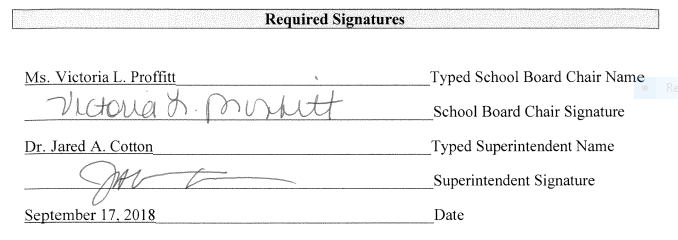 Virginia Board of Education Agenda Item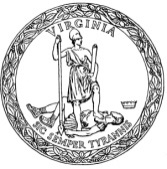 Name of DivisionName of School Requesting AppealRecommended ActionAttachmentChesapeake City Public SchoolsTruitt Intermediate School (Gr. 3-5)/Rena B. Wright Primary School (Gr. PK-2)DenyA2Name of DivisionName of School Requesting AppealIndicator(s) Being AppealedBrief Summary of Reason for AppealChesapeake City Public SchoolsRena B. Wright Primary School (Gr. PK-2)/Truitt Intermediate School (Gr. 3-5)Achievement Gap-Math for Hispanic studentsSmall n* calculation for three year averageOR Duplicated count of students represented in the three year averageYearBased on Statewide Assessments inAccreditation RatingArea(s) not Meeting Benchmark2013-20142012-2013Accredited with WarningMathematics2014-20152013-2014Accredited with WarningEnglish2015-20162014-2015Partially Accredited: Warned School-Pass RateEnglish2016-20172015-2016Partially Accredited: Reconstituted SchoolEnglish2017-20182016-2017Partially Accredited: Reconstituted SchoolEnglish, Science2018-20192017-2018Accredited with ConditionsEnglishAssessment TypeSchool Pass RatesSchool Pass RatesAssessment Type2012-20132013-20142014-20152015-20162016-20172017-2018English*77%69%69%72%72%72%Graduation and Completion IndexN/AN/AN/AN/AN/AN/AHistory and Social Sciences78%89%85%83%76%80%Mathematics59%81%77%75%74%71%Science*75%78%78%75%64%71%YearBased on Statewide Assessments inFederal RatingFederal Status2013-20142012-2013Met All Federal AMOsTitle I - School Wide Program2014-20152013-2014Improvement Plan RequiredTitle I - School Wide Program2015-20162014-2015Improvement Plan RequiredTitle I - School Wide Program2016-20172015-2016Improvement Plan RequiredTitle I - School Wide Program2017-20182016-2017Improvement Plan RequiredTitle I - School Wide Program2018-20192017-2018Title I - School Wide ProgramAssessment TypeSchool Pass RatesSchool Pass RatesAssessment Type2012-20132013-20142014-20152015-20162016-20172017-2018English: Reading*61%65%67%69%70%N/AEnglish: Writing57%71%N/AN/AN/AN/AHistory and Social Sciences80%88%86%83%75%N/AMathematics58%78%76%73%67%N/AScience*76%78%78%64%63%N/ADivision: Chesapeake School: Truitt Intermediate/Rena B. Wright PrimaryDate: 9-5-18Content Area2015-2016 Pass RateBased on2014-2015Assessments2016-2017 Pass RateBased on2015-2016 Assessments2017-2018 Pass RateBased on2016-2017 AssessmentsEnglish707272Mathematics777874Science787569History858782Graduation and Completion Index (if applicable)N/AN/AN/ASchool Quality IndicatorPreliminary DataAcademic Achievement - EnglishLevel OneAll Students - 77.12Academic Gap - EnglishLevel TwoAsian -100Black - 76.67Economically Dis. - 71.37English Learners -100Hispanic - 82.35Students with Disabilities - 54.75White - 81.22Academic Achievement - MathLevel One All Students- 74.17Academic Gap - MathLevel ThreeAsian -100Black - 71.86Economically Dis. - 68.44English Learners -TSHispanic - 64.44Students with Disabilities - 47.06White - 81.22Academic Achievement - ScienceLevel OneAll Students - 71.13Chronic AbsenteeismLevel OneAll Students - 9.75Graduation and Completion IndexN/ADropout RateN/ACollege, Career, and Civic Readiness IndexN/A Achievement Gap – Math HispanicBriefly state reason for the appeal and include supporting documentation in the space provided. Documentation needs to be data driven and written without personally identifiable information. (Reason for Appeal response may not exceed this page. Please do not send additional information in attachments. No attachments to the Appeal Form will be considered.)Truitt Intermediate School tests a small number of Hispanic students.  As this school is composed of only third, fourth and fifth grade students, fifth graders are likely duplicated in the cumulative three year count three times.  This data most likely represents a small number of struggling students who are being counted over and over again.  Statistically, this creates a negative, compounding impact on the results for the subgroup and thus gives an unfair representation of the performance of this subgroup.  Analysis of performance indicates the students in this school are meeting success, making substantial progress and that the school is focusing on the achievement of all students. 